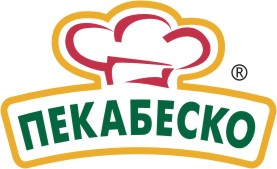 Врз основа на член   387 од Законот за трговски друштва и член 35 од Статутот, ПЕКАБЕСКО АДО б ј а в у в аП О В И КЗа учество на Собранието на ДруштвотоСедница на Собранието на Друштвото, ќе се одржи на 20.05.2024   година  во 10:00 часот во просториите  на Пекабеско АД , ул. 10 бр.44 Кадино, ИлинденЗа Собранието се предлага следниот ДНЕВЕН РЕДza Godi{no sobranie na Dru{tvotoОтварање на СобраниетоИзбор на председавач на Собрание;Усвојување на Дневен ред  на Собранието;3.    Избор на записничар; 4. Годишен извештај за работењето на Друштвото за 2023 година (единечен и консолидиран извештај);    -Предлог-одлука за одобрување и усвојување на Годишни извештаи (единечен и конолидиран);5. Годишна сметка на Друштвото за 2023година, Консолидирана годишна сметка на Друштвото за 2023година и Финасиски извештаи  на Друштвото за 2023 година(единечни и консолидирани);     -Предлог-одлука за одобрување и усвојување на Годишна сметка на Друштвото за 2023 година и Финансиски извештаи на Друштвото за 2023 година;     - Предлог-одлука за одобрување и усвојување на Конослидирана годишна сметка на Друштвото за 2023 година и  Конолидиран финансиски извештаи на Друштвото за 2023 година;6.   Извештаи за извршена ревизија од овластен ревизор за 2023година(единечен и консолидиран);      -Предлог-одлука за усвојување на извештаите од овластен ревизор за 2023 година(единечен и консолидиран);7.   Предлог-Одлука на Одбор на директори за распоредување на 	остварена добивка за ПЕКАБЕСКО АД по годишна сметка на друштвото за 2023 година;8.  Годишна сметка на Друштвото ТИМКО-ЛАБ ДООЕЛ за 2023 година;    -Предлог одлука за одобрување и усвојување на Годишната сметка ТИМКО-ЛАБ ДООЕЛ за 2023 година;9.  Предлог-Одлука  за распоредување на остварена добивка за ТИМКО-ЛАБ Дооел по годишна сметка на друштвото за  2023 година;10. Годишна сметка на 	Друштвото ПЕКАБЕСКО ДОО  во Рашка ,Р.Србија за 2023 година;- Предлог одлука за одобрување и усвојување на Годишна сметка на 	Друштвото ПЕКАБЕСКО ДОО  во Рашка ,Р.Србија за 2023 година;11. Предлог-Одлука  за распоредување на остварена добивка за ПЕКАБЕСКО ДОО Рашка, Р.Србија по годишна сметка на друштвото за  2023 година;12.  Извештај за работа на Одборот на директори за 2023 година;-Предлог-одлуки за одобрување на работата на членовите на Одбор на директори за 2023година;13.Предлог Одлука за констатирање на оставка и избор на член на Одбор на директори на ПЕКАБЕСКО АД Кадино;14. Предлог-Одлука за избор и назначување на Овластен ревизор за ревизија на годишната сметка и финансиските извештаи на ПЕКАБЕСКО АД Кадино за 2024 година.Секој акционер кој има намера да учествува на свиканото Собрание е должен да го пријави своето учество на Собранието (пријава за учество на Собрание), најдоцна пред почетокот на седницата на закажаното Собрание.
Пријавите да се доставуваат до Пекабеско АД ,ул.10 бр.44 Кадино ,Илинден.
Секој акционер може да овласти со полномошно (физичко или правно лице) свој полномошник на Собранието на Друштвото, со давање на полномошно во писмена форма . Акционерот треба веднаш, по писмен пат, да го информира Друштвото за назначување на свој полномошник на Собранието, преку архивата на Друштвото. Акционерот кој нема да го извести друштвото за даденото полномошно, ќе се смета дека не го дал полномошното. Полномошникот може да гласа по сопствена определба, но секогаш водејќи сметка за интересите на акционерот кој му го дал полномошното, освен во случај ако полномошното не содржи ограничувања или инструкции за гласање. Собранието ќе одлучува само за прашањата кои се уредно ставени на дневниот ред, согласно Статутот на Друштвото и Законот за трговските друштва. 
 Гласањето на точките од дневниот ред ќе се врши на начин согласно Стаутот и Законот за трговските друштва.
 Акционерите кои поединечно или заедно поседуваат најмалку 5% од вкупниот број на акции со право на глас, можат да предложат дополнување на дневнот ред со барање за вклучување на нови точки ако истовремено приложат и образложение за предложената точка, како и да предложат усвојување одлуки по секоја од точките кои се вклучени или ќе бидат вклучени во дневниот ред, а сето тоа во рок од 8 дена од денот на објавувањето на овој повик, до Одборот на директори по писмен пат.
 Секој акционер има право да поставува прашања за секоја од точките на дневниот ред на седницата на Собранието на Друштвото. Одговор на поставените прашања се дава на самата седница .
 Материјалите и документите подготвени за Собранието, како и дополнителните информации согласно Законот за трговските друштва, им се достапни на акционерите од денот на објавување на овој повик, секој работен ден во седиштето на Друштвото  и на www.pekabesko.com.mkОДБОР НА ДИРЕКТОРИПЕКАБЕСКО   АД